Комиссия по контролю в сфере закупок товаров, работ, услуг для обеспечения государственных и муниципальных нужд Калужского УФАС России в составе:на основании своего решения от «31» июля 2020 года по результатам рассмотрения дела №040/06/64-848/2020 по жалобе ООО «Морис» на положения аукционной документации заказчика – ФКУ «Упрдор Москва - Бобруйск» при проведении электронного аукциона (номер извещения на официальном сайте 0337100016520000047), предметом которого является Капитальный ремонт автомобильной дороги Р-120 Орел - Брянск - Смоленск - граница с Республикой Белоруссия км 242+000 - км 257+000 в Смоленской области. Непредвиденные работы, проведения внеплановой проверки по вышеуказанному электронному аукциону, предписывает:1. Заказчику – ФКУ «Упрдор Москва - Бобруйск» при заключении контракта установить в проекте контракта требования, согласно действующей редакции Правил, утвержденных Постановлением Правительства Российской Федерации от 30 августа 2017 г. № 1042.2. Заказчику в срок до «14» августа 2020г. исполнить предписание о прекращении нарушений законодательства в сфере закупок.3. Об исполнении настоящего предписания сообщить в адрес Калужского УФАС России (г. Калуга, пл. Старый Торг, д.5) в течение трех дней со дня окончания срока, установленного для его выполнения, с приложением подтверждающих документов.В соответствии с частью 25 статьи 99 Федерального закона от 05.04.2013 № 44-ФЗ в случае поступления информации о неисполнении выданного предписания контрольный орган в сфере закупок вправе применить к не исполнившему такого предписания лицу меры ответственности в соответствии с законодательством Российской Федерации.Невыполнение должностным лицом заказчика, должностным лицом уполномоченного органа, должностным лицом уполномоченного учреждения, членом комиссии по осуществлению закупок, оператором электронной площадки, специализированной организацией в установленный срок законного предписания, требования органа, уполномоченного на осуществление контроля в сфере закупок, влечет административную ответственность на основании части 7 статьи 19.5 Кодекса Российской Федерации об административных правонарушениях.ПРЕДПИСАНИЕо прекращении нарушений законодательства в сфере закупок  «31» июля 2020 года                                                                                                    г. КалугаПредседатель комиссии:  ___________________/…/___________________/…/___________________/…/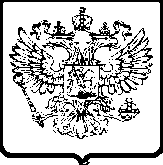 